Forum on Tax Administration Plenary:  Pre-Plenary QuestionnaireDear Business Participants,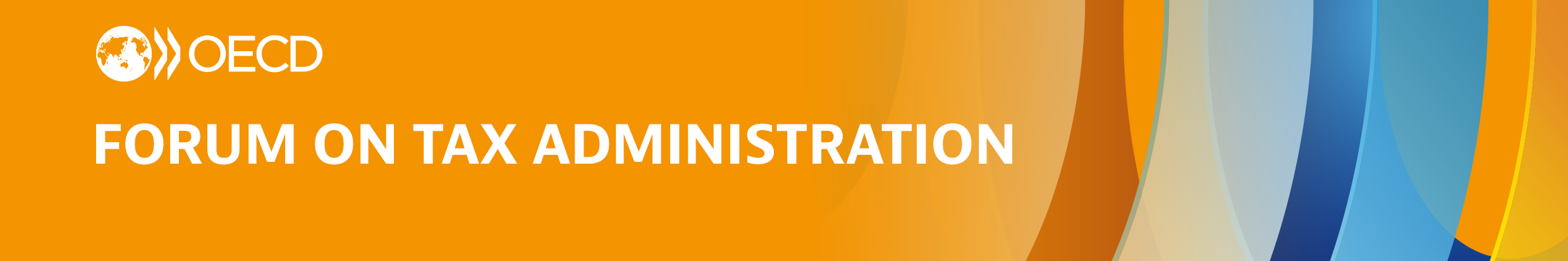 В преддверии Форума по налоговому администрированию в Сантьяго 26-28 марта мы просим вас поделиться своими комментариями, которые помогут сформировать повестку для Пленарной сессии, открытой для бизнес-сообщества 26 марта.Две сессии:FTA Value-Added. Цель этой сессии – определить, в каких областях сотрудничество с Форумом может принести наибольшую пользу для членов и заинтересованных сторон, с особым упором на  области сотрудничества, обмене знаниями и специальных проектах. Tax Certainty.  На Пленарной сессии обсудят различные аспекты налоговой определенности, которыми занимается Форум. Сюда входят пилотная Программа обеспечения международного соблюдения, проект по Сравнению оценки риска и проект по Совместному аудиту. Налоговая определенность также включает работу по взаимосогласительной процедуре, межстрановой отчетности и предварительным соглашениям о ценообразовании.  Мы будем рады узнать ваше мнение и вопросы по этой сессии. Хотели бы уделить внимание каким-либо конкретным вопросам?   Мы также заинтересованы мнением бизнеса на тему цифровой трансформации. Мы хотим затронуть темы, которые Комиссары считают особенно сложными в процессе перехода от цифровизации к полноценному цифровому налоговому администрированию, а также области, в которых работа Форума может быть наиболее полезной.Отправьте заполненную форму на fta@oecd.org до 8 марта 2019.1.  В каких областях Форум может быть наиболее полезным?Вопрос 1: Какие формы сотрудничества с Форумом могут быть наиболее полезными для бизнес-сообщества (доклады, пилотные проекты, семинары и т.д.)? У вас есть конкретные примеры? Достаточно ли тесная работа с бизнесом? Что следует улучшить?Вопрос 2: Совет Форума предложил сфокусироваться на трех приоритетах для проектов в рамках готовящейся программы работ: поддержка международной налоговой повестки дня с упором на налоговую определенность; налоговое сотрудничество; и цифровая трансформация. Каково ваше мнение об этих приоритетах с точки зрения бизнеса?  2.  Пленарная сессия по налоговой определенности3.  Пленарная сессия по цифровой трансформацииВопрос 6: Составьте рейтинг главных препятствий, по вашему мнению, на пути к полноценному цифровому налоговому администрированию. (Например, бюджет, навыки, существующие системы, защита данных, кибербезопасность, цифровая идентификация, законодательство и т.д.)Вопрос 7: Цифровые проекты: перечислите препятствия в таком порядке, в котором с точки зрения бизнеса сотрудничество с Форумом по теме цифровой трансформации будет наиболее полезным. Кратко опишите результаты, которые вы бы хотели видеть. Приложение 1 - Предлагаемые проекты в рамках Рабочей программы на 2019/2020Вопрос 3: Предложения относительно работы по каждому из приоритетов содержатся в Приложении. Есть ли у вас комментарии, предложения или вопросы по предложенному?  Вопрос 4: Хотели бы вы, чтобы Форум уделил внимание другим возможным проектам или областям проектов?  Вопрос 5: Хотели ли бы вы затронуть какие-то определенные вопросы на пленарной сессии по налоговой определенности?ПриоритетностьПрепятствие1.2.3.4.5.ПриоритетностьТема1.2.3.4.5.Налоговая определенность и BEPSНалоговое сотрудничествоЦифровая трансформацияПредотвращение споров и общие подходыПродолжат разрабатываться проекты в рамках действующей программы работы: -работа по укреплению односторонней и многосторонней оценке риска, в т.ч. путем расширения пилотного портала ICAP и развитием работы по сравнительной оценке рисков для повышения взаимопонимания между членами Форума;-работа по рекомендациям доклада о совместном аудите, который будет представлен на пленарном заседании в марте: разработка пилотной программы совместного аудита с средствами поддержки.   BEPS: эффект и комментарии Два элемента проекта: - короткий проект, показывающий эффект BEPS на примере поведения и сохранения поступлений;- координация комментариев по способам усовершенствования инструментов BEPS. Эффективное использование CRS Различные элементы для улучшения коллективного использования данных CRS (Общие стандарты отчетности):- работа по созданию инструментариев и распространению опыта, в т.ч. по добровольному соблюдению;-разработка системы наставничества для улучшения соответствия уровней/ставок (matching rates);- наращивание доказательной базы эффективности CRS в области гарантии налогов в зоне риска; -  помощь в разработке рамок для административных и финансовых институтов с тем, чтобы они соблюдали стандарты CRS/FATCA, и чтобы помочь налоговым администрациям определять риски. Общая система передачи (CTS)Члены Форума договорились расширить потенциал CTS, чтобы она могла использоваться более широко для безопасного обмена данными. Проект включает разработку необходимых систем, тестирование и внедрение нового функционала. Налоговое администрирование 2030 Это будет доклад авторитетных экспертов, излагающий более широкие цели цифровой трансформации, основные вехи и препятствия. Цель – создание коллективных стратегических рамок Форума, определяющих нашу будущую коллективную работу по цифровой трансформации.   МСП Цель проекта – рассмотреть различные способы улучшения соблюдения и сокращения нагрузки для МСП, а также потенциального сокращения количества ресурсов налогового администрирования в этой области. Речь может пойти об административных препятствиях для МСП и налоговых администраций и способы решения их, в т.ч. с использованием приложений, автоматического заполнения налоговых деклараций, е-услуг, режимов кооперативного соблюдения и т.д.  Экономика совместного потребления и самозанятых (sharing and gig) Проект предполагает работу над рекомендациями доклада, который будет представлен на Пленарном заседании, в т.ч. создание рабочей группы:  -  для завершения работы над добровольным кодексом поведения для платформ с т.зр. обучения налогоплательщиков и сотрудничества с налоговыми администрациями;-  для обмена информацией по масштабу налогов в зоне риска, возможностей для улучшения соблюдения и успешным законодательным и добровольным инициативам; - для помощи в разработке и внедрении новой модели стандартной отчетности, в т.ч. в отношении НДС если применимо, и для решений по обмену информацией. 